ZC Bad Kissingen-Schweinfurt mit der „Original Schweinfurter Schlachtschüssel“ Veranstaltung:  	Schweinfurter SchlachtschüsselDatum: 		Samstag, den 03. März 2018 um 13:00 UhrOrt:  			Gasthaus Geißler, Hauptstr. 41, 97456 Dittelbrunn-HambachKosten: 		18,- €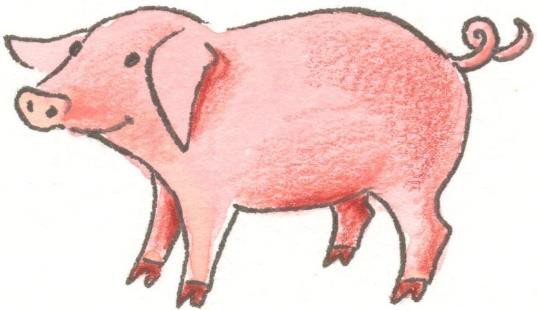 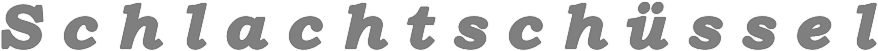 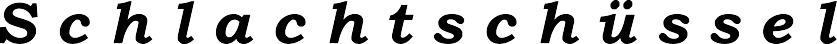 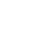 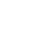 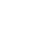 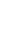 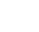 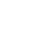 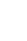 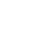 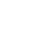 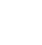 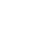 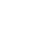 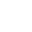 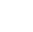 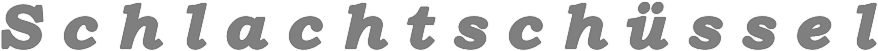 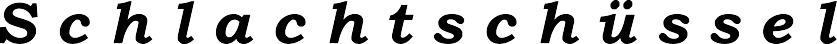 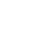 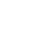 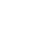 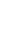 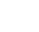 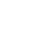 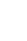 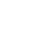 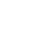 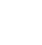 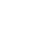 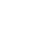 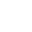 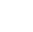 Die Original Schweinfurter Schlachtschüssel hat eine lange Tradition und wird vom Zonta-Club Bad Kissingen – Schweinfurt zusammen mit dem Rotary Club Schweinfurt und dem Lions Club Schweinfurt ausgerichtet. Neben Deftigem gibt es das traditionelle Rahmenprogramm und Kaffee und Kuchen hinterher.Gäste sind ausdrücklich willkommen!Verbindliche Anmeldung mit Angabe der Personenzahl bis spätestens 5. Februar 2018 an vizepraesidentin@zonta-kg-sw.de.